TAREAS PARA REALIZAR DURANTE MAYO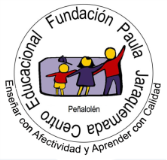 PRE-KÍNDER 2020Estimadas familias:	Junto con saludarles, y esperando que se encuentren bien junto a sus familias; se envían actividades para trabajar en el libro de lenguaje “Trazos y Letras”, en el libro de Matemáticas “Lógica y Número” y en el libro del ministerio de educación “NT1 cuaderno de actividades” (o guías) para mantener la rutina de estudio durante este periodo de suspensión de clases. Es importante realizar estas actividades, porque ayudará a reforzar y fomentar hábitos de estudio lo que permitirá consolidar los aprendizajes de los niños y niñas del nivel. Enviamos fechas, páginas y link de videos educativos, clases o imágenes que apoyará el desarrollo de las tareas y una breve evaluación de cómo les resultó las tareas a sus hijos e hijas, además puede agregar un comentario sobre su realización si lo considera necesario.Instrucciones: 1.- Antes de comenzar, lava tus manos adecuadamente.2.- Mantener orden y limpieza del libro.3.- Se escribe con lápiz grafito y se colorea con lápices de colores. (no usar plumón, de no ser que la actividad lo solicite).4.- Permitir que el niño/a realice solo la actividad, el adulto orienta, da las indicaciones y supervisa.5.- Luego de realizar las actividades toma fotografías y enviar al correo juanicontrol@gmail.com  o catty30mandy10@gmail.com Importante No olvides cuidar los textos ya que con ellos continuaremos trabajando el resto del año.FECHA EN LA QUE DEBO REALIZAR MI TAREAPÁGINAS EN LAS QUE DEBO TRABAJARCONTENIDO A TRABAJARAUTOEVALUACIÓNLa tarea fue:    Fácil       Un poco     Difícil                     DifícilLINK DE VIDEOS, CLASES O SUGERENCIAS DE ACTIVIDADESOBSERVACIÓNEjemploMiércoles 013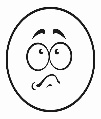 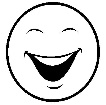 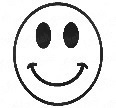 No toma bien el lápizLunes 048Trazos libreshttps://www.youtube.com/watch?v=WnnUAMSt7EYMartes 05 9Trazos libreshttps://www.youtube.com/watch?v=ppUnmAvLhwEMiércoles 0610Trazos libresSugerencia de actividadesJueves 0711Trazos rectoshttps://www.youtube.com/watch?v=EoFIOTbi96s&t=98sViernes 0812Trazos rectosSugerencia de actividadesLunes 1113Trazos rectosSugerencia de actividadesMartes 1214Trazos rectoshttps://www.youtube.com/watch?v=fW7JF5N9U58Miércoles 1321Trazos curvoshttps://www.youtube.com/watch?v=N9TTN5smxcsJueves 1422Trazos rectosSugerencia de actividadViernes 1523Trazos rectos https://www.youtube.com/watch?v=lMF5_FL0b6QFECHA EN LA QUE DEBO REALIZAR MI TAREAPÁGINAS EN LAS QUE DEBO TRABAJARCONTENIDO A TRABAJARAUTOEVALUACIÓNLa tarea fue:   Fácil       Un poco     Difícil                     DifícilLINK DE VIDEOS, CLASES O SUGERENCIAS DE ACTIVIDADESOBSERVACIÓNEjemploMiércoles 013Reconoce los números del 1 al 5Lunes 045Orientación espacial (arriba-abajo)https://www.youtube.com/watch?v=vCoqbqz8s9EMartes 05 6Orientación espacial (arriba-abajo)Sugerencia de actividadesMiércoles 068Orientación espacial (cerca-lejos)https://www.youtube.com/watch?v=bdKVVZYefDIJueves 0711Orientación espacial (encima-debajo)https://www.youtube.com/watch?v=_fCC8dxh12AViernes 0815Orientación espacial (delante-detrás)https://www.youtube.com/watch?v=TTCvlsvNYHkLunes 1117Orientación espacial (al lado de)https://www.youtube.com/watch?v=KAVQtWeZ0t4Martes 1218Orientación espacial (direccionalidad)Sugerencia de actividadesMiércoles 1322Estructuracion espacial y direccionalidadSugerencia de actividades Jueves 1424Relación temporal (dia-noche)https://www.youtube.com/watch?v=OJoZSoAR-RUViernes 1527-28Relación temporal Otoño (antes-después) https://www.youtube.com/watch?v=FlzqUm4NPLwFECHA EN LA QUE DEBO REALIZAR MI TAREAPÁGINAS EN LAS QUE DEBO TRABAJAR(GUIA)            AUTOEVALUACIÓNLa tarea fue:   Fácil       Un poco     Difícil                     DifícilLINK DE VIDEOS, CLASES O SUGERENCIAS DE ACTIVIDADESOBSERVACIÓNEjemploMiércoles 013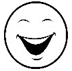 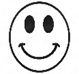 Lunes 041https://www.youtube.com/watch?v=xpedUzlAef8 Observar y comentar imagen “El mar”Martes 05 2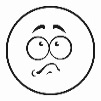 Descubrir las 5 diferencias “El mar” Miércoles 063Realizar bote marino Jueves 074Animales que viven en el mar  https://www.youtube.com/watch?v=Ieh3JkGtA40 Viernes 085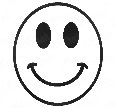 Preparación del Día de la madre Lunes 116Disfrutar del cuento https://www.youtube.com/watch?v=ckc2OX6nn9g  Martes 127Recordar el cuento y pintar la imagen que corresponde al cuento Miércoles 138Pintar peces de colores y jugar con rompecabezas  Jueves 149Construir animal marino con material reciclado Viernes 15xDisfrutar de la película buscando a Nemo 